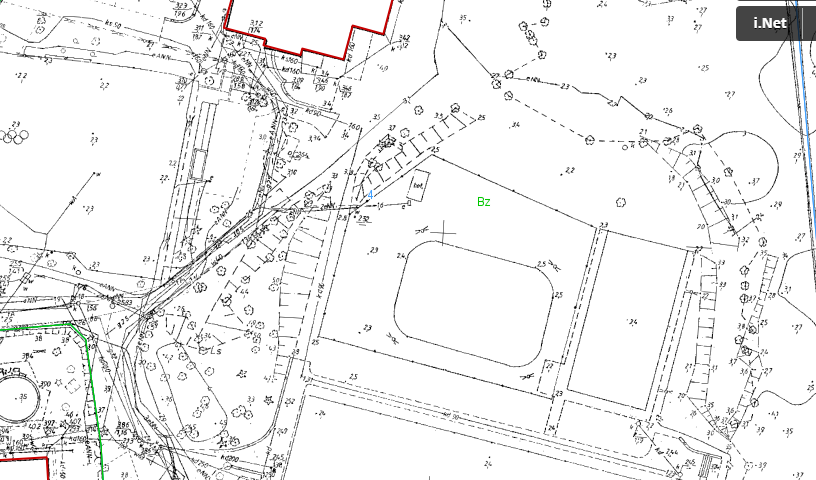 	- SŁUP OŚWIETLENIOWY ISTNIEJĄCY (S1 i S2) SŁUP DO KAMER NOWY – (S3)                                      - PRZEWÓD ZASILAJĄCY 230V               - STUDZIENKA TELETECHNICZNA NOWA (ST)                                                                                             - PRZEWÓD SYGNAŁOWY DO KAMER               - KAMERA MONITORINGU NOWA                                                                                                                - ŚWIATŁOWÓD DO INTERNETU               - SKRZYNKA TELETECHNICZNA – ZASILAJĄCA NOWA (SKT)